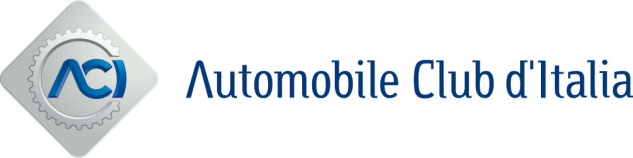 Roma, 7 giugno 2024MERCATO AUTOVEICOLIACI:  USATO IN CRESCITA ANCHE NEL MESE DI MAGGIO ENNESIMO BILANCIO POSITIVO PER LE RADIAZIONISegno più anche a maggio per il mercato dell’usato in Italia. I passaggi di proprietà delle autovetture al netto delle minivolture (trasferimenti temporanei a nome del concessionario in attesa della rivendita al cliente finale) hanno registrato un aumento del 7,7% rispetto a maggio 2023. Il mercato dell’usato continua ad attrarre maggiori consensi rispetto al mercato del nuovo: per ogni 100 autovetture nuove a maggio ne sono state vendute 193 di seconda mano (186 nei primi cinque mesi dell’anno).In rialzo anche i passaggi netti di motocicli, che a maggio hanno archiviato un incremento del 6,1% rispetto all’analogo mese del 2023.Nella scelta delle alimentazioni le preferenze dei consumatori, per l’ennesima volta, sono ricadute in maggioranza sui carburanti tradizionali (gasolio e benzina), mentre la quota di mercato delle vetture usate ibride a benzina si è attestata al 7,6%, con un incremento del 68,5%. Le auto elettriche di seconda mano, seppure in crescita del 67,8%, non superano ancora lo 0,7% di quota.Nelle minivolture si confermano saldamente in cima alla classifica le autovetture diesel (48,6% di quota a maggio, in calo rispetto all’analogo mese del 2023, quando si attestava al 52,9%). L’incidenza delle alimentazioni ibride a benzina raggiunge l’8,7%, con un incremento del 57,5%, e continua pertanto a superare quella delle bifuel benzina/gpl che si attesta al 7,1%. Da evidenziare, infine, l’aumento delle minivolture di auto ibride a gasolio ed elettriche, che hanno ottenuto rialzi rispettivamente del 60,3% e del 64,1%, ma con percentuali ancora al di sotto del 2%.Nei primi cinque mesi del 2024 rispetto allo stesso periodo del 2023 i trasferimenti netti evidenziano aumenti del 10,2% per le autovetture, del 6,2% per i motocicli e del 9,1% per tutti i veicoli.I dati sono riportati nell’ultimo bollettino mensile “Auto-Trend”, l’analisi statistica realizzata dall’Automobile Club d’Italia sui dati del PRA, consultabile sul sito www.aci.it .Prosegue anche a maggio la buona performance delle radiazioni, che tuttavia rallenta ma non frena la costante crescita del parco circolante italiano. Le radiazioni di autovetture hanno registrato un incremento del 11,7% rispetto a maggio 2023 (determinato in particolare da una crescita del 21% delle esportazioni). Il tasso unitario di sostituzione risulta pari a 0,70 nel mese di maggio (ogni 100 auto nuove ne sono state radiate 70) e a 0,71 nei primi cinque mesi del 2024.In crescita anche le radiazioni di motocicli che hanno chiuso il bilancio di maggio con un aumento del 6,3%.Complessivamente da gennaio a maggio 2024 rispetto agli stessi mesi del 2023 le radiazioni hanno archiviato incrementi del 23,6% per le autovetture, del 12,6% per i motocicli e del 23% per tutti i veicoli.  RADIAZIONI E USATO A MAGGIO      Fonte: ACI – Automobile Club d’Italia      (*) Al netto delle minivolture   RADIAZIONI E USATO DA GENNAIO A MAGGIO      Fonte: ACI – Automobile Club d’Italia      (*) Al netto delle minivolture   2024: RADIAZIONI AUTOVETTURE SECONDO LA CLASSE EURO      Fonte: ACI – Automobile Club d’Italia   CONFRONTO PASSAGGI AUTOVETTURE PER ALIMENTAZIONE             Fonte: ACI – Automobile Club d’Italia             NOTA: Le variazioni percentuali sono calcolate rispetto ai valori assoluti delle formalità non inseriti in tabella.AUTOVETTURE: QUADRO PROVINCIALE (Maggio 2024)        Fonte: ACI – Automobile Club d’ItaliaRADIAZIONIRADIAZIONIRADIAZIONIPASSAGGI DI PROPRIETA’ (*)PASSAGGI DI PROPRIETA’ (*)PASSAGGI DI PROPRIETA’ (*) MAG ’23 MAG ’24Var. % MAG ’23 MAG ’24Var. %AUTO90.862101.51711,7261.419281.5477,7MOTO10.40711.0616,367.47571.5716,1TUTTI I VEICOLI110.587123.53711,7371.599397.9317,1RADIAZIONIRADIAZIONIRADIAZIONIPASSAGGI DI PROPRIETA’ (*)PASSAGGI DI PROPRIETA’ (*)PASSAGGI DI PROPRIETA’ (*) GEN-MAG ’23GEN-MAG ’24Var. %GEN-MAG ’23GEN-MAG ’24Var. %AUTO418.776517.54323,61.226.7441.352.28910,2MOTO49.49355.71612,6264.974281.5286,2TUTTI I VEICOLI514.833633.22123,01.699.4001.853.2469,1GENFEBMARAPRMAGGIULUGAGOSETOTTNOVDICTOTALEEURO 00,9%2,5%0,9%0,9%0,8%1,3%EURO 11,7%3,8%1,4%1,4%1,3%2,1%EURO 215,0%13,8%12,9%12,7%12,0%13,2%EURO 324,2%18,4%22,2%22,0%20,8%21,1%EURO 434,9%30,9%38,0%37,6%34,4%34,5%EURO 5-621,7%16,4%23,1%24,1%22,6%20,9%Non identificato 1,6%14,2%1,4%1,4%8,0%7,0%QUOTA DI MERCATO (%)QUOTA DI MERCATO (%)QUOTA DI MERCATO (%)QUOTA DI MERCATO (%)QUOTA DI MERCATO (%)MAG ’23MAG ’24Var. %GEN-MAG ’23GEN-MAG ’24Var. %PASSAGGI AL NETTO MINIVOLTUREPASSAGGI AL NETTO MINIVOLTUREPASSAGGI AL NETTO MINIVOLTUREPASSAGGI AL NETTO MINIVOLTUREPASSAGGI AL NETTO MINIVOLTUREBENZINA 36,6%36,1%6,528,2%36,7%9,3DIESEL47,3%44,4%1,319,2%44,6%5,5BENZINA/GPL7,1%7,3%10,68,8%7,4%15,7BENZINA/METANO2,0%1,8%-2,40,0%1,9%0,5METANO0,6%0,5%-8,20,1%0,5%-3,4ELETTRICO0,5%0,7%67,83,7%0,7%66,8IBRIDO-BENZINA4,8%7,6%68,534,9%6,7%52,4IBRIDO-GASOLIO0,8%1,3%81,75,0%1,2%88,7MINIVOLTUREMINIVOLTUREMINIVOLTUREMINIVOLTUREMINIVOLTUREBENZINA 29,3%30,3%9,929,3%29,9%13,7DIESEL52,9%48,6%-2,253,1%49,2%3,1BENZINA/GPL7,2%7,1%5,67,3%7,4%13,2BENZINA/METANO1,9%1,7%-7,11,9%1,7%-3,1METANO0,6%0,5%-10,70,6%0,6%-0,3ELETTRICO0,8%1,2%64,10,8%1,1%52,6IBRIDO-BENZINA5,9%8,7%57,55,8%8,3%59,5IBRIDO-GASOLIO1,2%1,8%60,31,1%1,7%74,6RADIAZIONIRADIAZIONIRADIAZIONIPASSAGGI NETTIPASSAGGI NETTIPASSAGGI NETTIProvincia20232024 Var. %20232024 Var. %AL (Alessandria)6727329,02.0442.2439,8AT (Asti)     28453889,41.0561.1084,9BI (Biella)     25328512,89151.02111,5CN (Cuneo) 9791.0375,92.9043.0434,8NO (Novara)   5165598,31.6501.7928,6TO (Torino)    2.8203.0548,310.04014.51844,6VB (Verbania)   282261-7,37557894,5VC (Vercelli)   26631016,474085115,0PIEMONTE6.0726.77611,620.10425.36526,2AO (Aosta)   22932742,665076918,3VALLE D'AOSTA22932742,665076918,3BG (Bergamo)   1.4831.5826,74.5994.8625,7BS (Brescia)    1.7292.12622,95.8816.4449,6CO (Como)    8801.01615,42.7012.7963,5CR (Cremona)   56768220,31.5421.6335,9LC (Lecco)    50056713,41.3581.4436,3LO (Lodi)    347342-1,69549762,4MN (Mantova)    5876327,71.9732.0443,6MI (Milano)    5.3317.61142,811.90912.8487,9MB (Monza Brianza)1.2311.2814,13.4523.6957,1PV (Pavia)   8779397,02.4792.7249,9SO (Sondrio)    27130110,98908950,6VA (Varese)    1.2101.46821,43.8454.1026,7LOMBARDIA15.01318.54523,541.58344.4646,9BZ (Bolzano)   1.2031.49224,03.2552.948-9,4TN (Trento)    1.4781.221-17,43.1883.3786,0TRENTINO A.A.2.6812.7131,26.4436.326-1,8BL (Belluno)333322-3,49189766,4PD (Padova)   1.4901.67412,33.9454.2247,1RO (Rovigo)39445816,21.0161.17215,3TV (Treviso)      1.5661.6877,73.4903.91712,2VE (Venezia)   1.3081.248-4,63.0713.1823,6VR (Verona)    2.0191.541-23,74.2834.3902,5VI (Vicenza)   1.5841.87018,13.7084.0509,2VENETO8.6948.7991,220.43121.9117,2GO (Gorizia)   2492625,46406897,7PN (Pordenone)   7037557,41.3691.53612,2TS (Trieste)     346321-7,4881875-0,6UD (Udine)1.0901.1021,12.3972.5737,3FRIULI V.G.2.3882.4402,25.2875.6737,3GE (Genova)     959934-2,72.9972.869-4,3IM (Imperia)     302266-11,8967948-1,9SP (La Spezia)    295248-15,88809002,3SV (Savona)   401349-13,11.1841.167-1,5LIGURIA1.9571.797-8,26.0285.885-2,4BO (Bologna)    1.2911.58823,03.7714.1179,2FE (Ferrara)    5665934,81.4631.6049,7FO (Forlì)    6196718,41.7331.8205,0MO (Modena)   1.0611.23416,33.3853.5685,4PR (Parma)    61480030,32.0062.22410,9PC (Piacenza)4344677,61.3191.3996,1RA (Ravenna)    773726-6,11.6391.81010,4RE (Reggio Emilia)  8701.10827,32.6082.6923,2RN (Rimini)    52157911,11.2111.3289,7EMILIA ROMAGNA6.7497.76615,119.13520.5627,5NORD43.78349.16312,3119.661130.9579,4AR (Arezzo)     5245739,31.5831.6715,6FI (Firenze)     1.8272.57741,13.8874.0073,1GR (Grosseto)   374371-0,91.1811.2364,6LI (Livorno) 40351527,81.2771.42411,5LU (Lucca)    4925277,11.6031.7328,0MS (Massa Carrara) 20525524,67898588,8PI (Pisa)    5595640,91.8021.8512,7PT (Pistoia)55284152,41.4381.5306,4PO (Prato)     27934924,91.0501.1327,8SI (Siena)     44350213,31.2951.3927,5TOSCANA5.6587.07425,015.90516.8335,8PG (Perugia)   1.0591.1175,53.2013.4547,9TR (Terni)     33338014,01.0151.0826,6UMBRIA1.3921.4977,54.2164.5367,6AN (Ancona)    8368997,51.9572.15610,2AP (Ascoli Piceno)     28833817,27708226,8FM (Fermo)26135234,767080620,3MC (Macerata)    51257311,91.3481.4326,2PU (Pesaro e Urbino) 38144115,71.3311.3924,6MARCHE2.2782.60114,26.0766.6098,8FR (Frosinone)   7808296,32.3832.5215,8LT (Latina)862798-7,42.6332.8076,6RI (Rieti)     306271-11,37838468,1RM (Roma)   7.8268.69611,119.42219.7761,8VT (Viterbo)   5085508,31.6601.656-0,2LAZIO10.28211.1458,426.88127.6072,7CENTRO19.61022.31713,853.07855.5844,7AQ (L'Aquila)   51757210,61.4221.4481,8CH (Chieti)   56671927,11.6861.7282,5PE (Pescara)    41355734,91.4141.374-2,8TE (Teramo)   45550410,71.4221.59512,2ABRUZZO1.9512.35220,65.9446.1453,4CB (Campobasso)    358317-11,61.1211.1795,2IS (Isernia)   800123-84,638145619,6MOLISE1.158440-62,01.5021.6348,8AV (Avellino)   5665975,51.7751.9077,4BN (Benevento)    29137428,41.1771.2768,4CE (Caserta) 1.1361.28413,04.0494.52911,8NA (Napoli)     3.8084.70023,411.44612.5069,3SA (Salerno)  1.3181.3583,14.6485.0969,6CAMPANIA7.1198.31316,823.09525.3139,6BA (Bari)    1.8192.26424,55.6055.8644,6BT (Barletta Andria Trani)48766737,01.6471.82811,0BR (Brindisi)5475907,91.8942.12512,2FG (Foggia)71791627,72.8983.23011,4LE (Lecce)   1.1511.48829,23.5913.6832,6TA (Taranto)   69581216,92.4862.7028,7PUGLIA5.4166.73624,418.12119.4327,2MT (Matera)     2752998,582394915,4PZ (Potenza)    564530-6,01.5621.6757,3BASILICATA839828-1,32.3852.62510,1CZ (Catanzaro)         40049323,21.5041.5935,9CS (Cosenza)    7788134,53.1193.3346,9KR (Crotone)    11916942,37377765,3RC (Reggio Calabria)5155384,42.1502.43713,3VV (Vibo Valentia)153145-5,16446561,9CALABRIA1.9652.1599,98.1548.7967,9AG (Agrigento)   602563-6,51.7031.8237,0CL (Caltanissetta)346340-1,91.0151.0210,5CT (Catania)   1.5181.5884,65.2585.79210,1EN (Enna)     1901984,46536865,1ME (Messina)   67388030,82.4472.6709,1PA (Palermo)     1.5981.6815,24.9135.1274,3RG (Ragusa)  530427-19,51.6471.623-1,4SR (Siracusa)    547533-2,61.8601.9716,0TP (Trapani)    686672-2,01.9111.9441,7SICILIA6.6906.8822,921.40722.6555,8CA (Cagliari)585555-5,12.0762.1835,2NU (Nuoro)  27330611,91.0371.1208,0OR (Oristano)   277275-0,67167778,5SS (Sassari)    858823-4,02.5652.5890,9SU (Sud Sardegna)3383699,11.6781.7383,5SARDEGNA2.3312.328-0,18.0728.4064,1SUD E ISOLE27.46930.0389,488.68095.0077,1